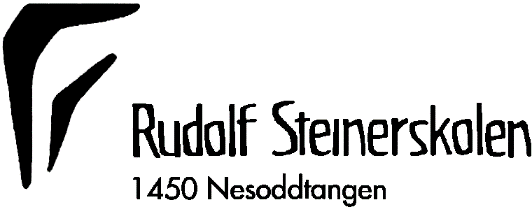 Søknad om redusert foreldrebetaling SFOStiftelsen Rudolf Steinerskolen Nesodden tilbyr som en prøveordning for skoleåret 2022/23 redusert foreldrebetaling på SFO. Tilbudet er basert på regjeringens tilskuddsordning til offentlige skoler med skolefritidstilbud. Denne tilskuddsordningen er frivillig for friskolene, og gjør det mulig for de friskolene som ønsker det å tilby redusert foreldrebetaling. Tilbudet er for foreldre med lav inntekt som har barn på 1. – 4. trinn på SFO.Foreldrebetalingen per barn for et heltidstilbud i SFO 1. – 4. trinn skal maksimalt utgjøre 6 % av husholdningens/foreldrenes samlede brutto skattepliktig kapital- eller personinntekt iht. siste skattemelding og skattepliktig kapital- eller personinntekt som ikke er forhåndsutfylt. Dersom det søkes for 2 barn, øker prosenten til 12 og for 3 barn blir den 18%. Tabellen under viser når dere har rett på reduksjon. Beregningsgrunnlaget er husholdningens samlede brutto skattepliktig kapital- eller personinntekt i henhold til siste tilgjengelige skattemelding og skattepliktig kapital- eller personinntekt som ikke er forhåndsutfylt.Dersom du søker på bakgrunn av skattemelding tas det ved beregningen utgangspunkt i samlet pensjonsgivende inntekt, kapitalinntekt og kapitalgevinst. Det er denne summen som står som "sum inntekt" på skattemeldingens "Utskrift for grunnlag for skatt" Søknaden må være komplett med vedlagt dokumentasjon. Kopi av hele siste tilgjengelige skattemelding skal alltid vedleggesLønnslipp/bekreftelse fra arbeidsgiver på brutto måneds-/årslønnUtbetalinger fra  NAV, sykepenger, arbeidsavklaringspenger, fødselspenger el. lign.Inntil fullstendig søknad- og inntektsdokumentasjon foreligger, forblir foreldrebetalingen uendret. Hvis dokumentasjon ikke ligger vedlagt søknaden, vil søknaden bli avslått med informasjon om at det må sendes ny søknad med gyldig dokumentasjon. Dette må sendes inn før søknadsfristen løper ut. SØKNADSFRIST                                                                                                                                              Søknadsfrist for å få innvilget redusert foreldrebetaling for skoleåret 2022/23 er 1. juni 2022. Søknader som sendes inn etter denne datoen vil bli avslått. Søknader som innvilges vil sendes foresatte per brev. I vedtaket står det hvilken periode man har fått innvilget redusert betaling. Ved fortsatt behov for redusert betaling etter at vedtaksperioden er utløpt, må ny søknad med ny dokumentasjon sendes inn.NB: ALLE FELTER MÅ FYLLES UT I SKJEMAET UNDER: ------------------------------------UNDERSKRIFT FORESATT------------------------------------							….……………….UNDERSKRIFT FORESATT							DATOSFO TILBUDORDINÆR SATSHUSHOLDNINGENS MAKSIMALE INNTEKT FOR REDUSERT BETALING I SFOHALV PLASS1950325 000 krHEL PLASS2650441 667 krHALV PLASS + MORGEN SFO2330388 333 krHEL PLASS + MORGEN SFO3030505 000 krSkoleårElevens navn og klasseSøkers navnSøkers adresseSøkers tlf. nr Søkers e-post adresseBrutto husholdningsinntektHvilke dokumenter er vedlagt?Hvem bor barnet sammen med?Mor og farFarMorFar med samboerMor med samboerAnnet (spesifiser)Kryss av her: